Gerrardstown Presbyterian Church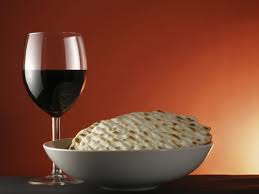 Communion Worship ServiceSeptember 18, 2016PreludeWelcome and Announcements *Greeting - when invited, please stand and greet one another and then as music starts please take your seats to sing the response.Response: #399 God welcomes all, strangers and friends; God’s love is strong and it never ends.Prayer of Invocation*Call to Worship  (John 6:35,51, 55-56)One: Hear the Words of Jesus "I am the bread of life, whoever comes to me will never be hungry, All: Whoever believes in me will never be thirsty." One : “I am the living bread that came down from heaven. All: Whoever eats of this bread will live forever.”One: “For my flesh is true food and my blood is true drink.  All: Those who eat my flesh and drink my blood abide in me, and I in them.”One: Let us stand and sing for the gift of life in Jesus.*Opening Hymn:  #267 Come, Christian, Join to SingCall to Confession: Prayer of Confession …(silent confession)Assurance of Pardon*Gloria PatriChildren’s MessageSpecial Music Pastoral Prayer Hymn of Meditation #468 In My Life Lord Be GlorifiedFirst Scripture Reading: Ex. 12: 1-14 Leader: The Word of the LordPeople: Thanks be to God.Communion Meditation: Sermon Series: Honing in on True Hospitality: At the Table; and Matthew 26:14-30Call to OfferingOffertory*Doxology*Prayer of Thanksgiving*Apostle’s Creed Traditional Version (see card in pew)*Hymn of Preparation: #202 An Upper Room Did Our Lord Prepare vs. 1-2Sacrament of the Lord’s SupperPrayer of Thanksgiving and Lord’s PrayerWords of Institution and Distribution of ElementsPrayer*Closing Hymn #541God Be With You Til We Meet Again*Charge and Benediction*Congregational Response #543 Walking behind to hem my journey, going ahead to light my way, and from beneath, above, and all ways; O Christ surround me; O Christ surround me.Beverly Hughes, OrganistAdam Oester – Lay ReaderRev. Karen Greenawalt, Pastor*You are invited to standAnnouncementsPrayers: Amelia Sturm,  Grace Weekley, Samantha Oester, Jim Butts, Kenda Butts, Leaonard McDaniel, Linda Stillwell, Janet and Bill Starr, Norma Westbrook, Kenneth Corbin, Jane Lane, Wayne Doyle Jr., the victims of flooding WV, MD, LA, GPC and our pastorFellowship Meal today after worship in Fellowship Hall. Come join in Martinsburg Union Rescue Mission is collecting Paper Goods for September. Please place them in the round barrel next to the piano in the Lecture Room.Save the Date: September 24 Make ‘n Take Returns! From  10-1130am. Invite a friend!Free Community Meal- Tuesday September 27, 4:30-6:30pmTo contact Pastor Karen please call her cell #407-619-2821 or the church office #304-229-2316.